Башkортостан Республикаhы                                  Администрация сельского поселения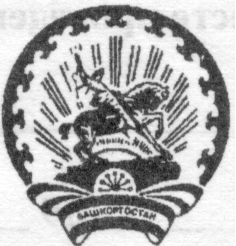 Бэлэбэй районынын муниципаль                            Донской сельсовет муниципальногорайонынын Дон ауыл советы                                  района Белебеевский районауыл билэмэhе хакимиэте                                        Республики Башкортостан КАРАР                                        № 28                             постановление           22  май 2017 й.                         д. Пахарь                          22 мая 2017 г. Об отмене постановления главы Администрации сельского поселения Донской сельсовет муниципального района Белебеевский район Республики Башкортостан  № 47 от 05 июня 2013 года  «Об определении границ прилегающих к некоторым организациям и объектам территорий, на которых не допускается розничная продажа алкогольной продукции в сельском поселении Донской сельсовет  муниципального района Белебеевский район Республики Башкортостан»  В целях приведения в соответствии норм нормативно - правовых актов органов местного самоуправления сельского поселения Донской сельсовет с требованиями законодательства,  п о с т а н о в л я ю :     1. Признать утратившим силу постановление главы Администрации сельского поселения Донской сельсовет муниципального района Белебеевский район Республики Башкортостан № 47 от 05 июня 2013 года  «Об определении границ прилегающих к некоторым организациям и объектам территорий, на которых не допускается розничная продажа алкогольной продукции в сельском поселении Донской сельсовет  муниципального района Белебеевский район Республики Башкортостан».   2. Настоящее постановление подлежит обнародованию в порядке, предусмотренном Уставом сельского поселения Донской сельсовет муниципального района Белебеевский район Республики Башкортостан.    3. Настоящее постановление вступает в силу со дня его обнародования.    4. Контроль за исполнением настоящего постановления оставляю за собой.Глава сельского поселения                                                             И.И. Султанов 